lMADONAS NOVADA PAŠVALDĪBA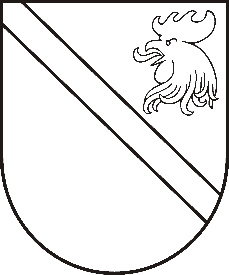 Reģ. Nr. 90000054572Saieta laukums 1, Madona, Madonas novads, LV-4801 t. 64860090, e-pasts: pasts@madona.lv ___________________________________________________________________________MADONAS NOVADA PAŠVALDĪBAS DOMESLĒMUMSMadonā2020.gada 26.novembrī						          	      		       Nr.505									     (protokols Nr.25, 13.p.)Par zemesgabalu apvienošanu Madonas pilsētāMadonas novada pašvaldība ir saņēmusi SIA “Pharmeko Lettland”  2020.gada 11. novembra iesniegumu  ar lūgumu apvienot zemes vienības ar kadastra apzīmējumu 7001 001 1611, 7001 001 1963, 7001 001 1225.Pamatojoties uz “Nekustamā īpašumu valsts kadastra likuma” 9. pantu, “Zemes ierīcības likuma” 8.panta 3. daļas 2. Apakšpunktu, atklāti balsojot: PAR – 16 (Artūrs Čačka, Andris Dombrovskis, Zigfrīds Gora, Antra Gotlaufa, Artūrs Grandāns, Gunārs Ikaunieks, Valda Kļaviņa, Agris Lungevičs, Ivars Miķelsons, Valentīns Rakstiņš, Andris Sakne, Rihards Saulītis, Inese Strode, Aleksandrs Šrubs, Gatis Teilis, Kaspars Udrass), PRET – NAV, ATTURAS – NAV, Madonas novada pašvaldības dome NOLEMJ:Apvienot zemes vienību Saules ielā 65A ar kadastra apzīmējumu 7001 001  1611,  10343kv.m. platībā,  zemes vienību Saules iela 63K ar kadastra apzīmējumu 7001 001 1963,  7193kv.m. platībā un zemes vienību Saules iela 63L ar kadastra apzīmējumu 7001 001 1225, 1228kv.m. platībā.Jaunizveidotajai zemes vienībai  18764kv.m. platībā un uz tās esošām būvēm apstiprināt adresi Saules iela 65A, Madona, Madonas novads.Likvidēt adreses Saules iela 63K un Saules iela 63L, Madona, Madonas novads.Jaunizveidotajai zemes vienībai noteikt zemes lietošanas mērķi – NĪLM kods 1001 rūpnieciskās ražošanas uzņēmumu apbūve.Lēmums stājas spēkā saskaņā ar Administratīvā procesa likuma 70.panta 1., 2.daļu. Lēmumu var apstrīdēt Madonas novada pašvaldības Administratīvo aktu strīdus komisijā (Saieta laukumā 1, Madonā, Madonas novadā, LV-4801) viena mēneša laikā no tā spēkā stāšanās dienas.Domes priekšsēdētājs					         	         A.LungevičsA.Rieba 64860097